A Kontrasztok Alapfokú Művészeti Iskola        szeretettel meghívja Önt és kedves családját a                                                       IX. Kontrasztok Zenei Fesztivál rendezvényéhez kapcsolódó próbahangversenyére, mely 2018. április 19-én, csütörtökön 1700 órai kezdettel kerül megrendezésre aReformátus Gimnázium aulájában.(7627 Pécs, Engel J. u. 11-15.)Műsor: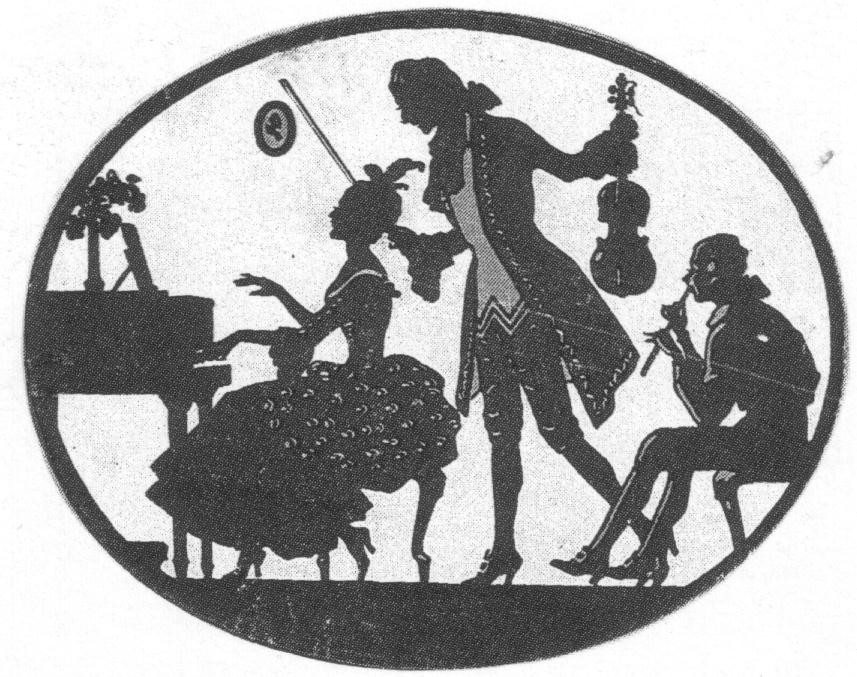 Felkészítő tanárok:Czigler Gabriella, Fejér Eleonóra, Forgóné Villányi KrisztinaIván Katalin, Kothencz Melinda, Kővári Dóra, Kovács Zsolt, P. Tillai TímeaKorcsoport-beosztás a IX. Kontrasztok Zenei FesztiválonKorcsoport-beosztás a IX. Kontrasztok Zenei FesztiválonIHős-Nagy HunorUgyan édes komámasszony   Jaj de beteg vagyokfurulyaKorcsoport-beosztás a IX. Kontrasztok Zenei FesztiválonIKosteleczky MórAnonymus: Régi francia táncfurulyaKorcsoport-beosztás a IX. Kontrasztok Zenei FesztiválonIKúti AnnaJ. Haydn: G-dúr menüett   Orbán Gy.: Tréfás tánczongoraKorcsoport-beosztás a IX. Kontrasztok Zenei FesztiválonIPálóczi AlízErdő, erdő, erdő    Tavaszi szélfurulyaKorcsoport-beosztás a IX. Kontrasztok Zenei FesztiválonIPapp DánielSárgul már a fügefa levele    Jaj, de beteg vagyokfurulyaKorcsoport-beosztás a IX. Kontrasztok Zenei FesztiválonIVillányi KataSchumann: Szilaj lovas  Ribiczky: Keringő    Gavrilin: CapricciozongoraKorcsoport-beosztás a IX. Kontrasztok Zenei FesztiválonIIBozsits VirágG.F. Händel: Rigaudon                  Orbán György: Középkori dallam,                            Téli erdő, Két bohóc         Kabalevszkij: a-moll etüdzongoraKorcsoport-beosztás a IX. Kontrasztok Zenei FesztiválonIIKéri SalamonBartók: Ballada   Emonts: CigánytánczongoraKorcsoport-beosztás a IX. Kontrasztok Zenei FesztiválonIIRéger CsongorJ. Haydn: Német tánc  Gurlitt: Mazurka    Mező: ToccatinazongoraKorcsoport-beosztás a IX. Kontrasztok Zenei FesztiválonIITenczlinger BenceJoplin: The EntertainerszaxofonKorcsoport-beosztás a IX. Kontrasztok Zenei FesztiválonIIIJáray-Vojcek HannaRussel-Smith: Fred és GingeroboaKorcsoport-beosztás a IX. Kontrasztok Zenei FesztiválonIVHomonnay KeveSzörnyella de Frász (Százegy Kiskutya c. mesefilmből)magánénekKorcsoport-beosztás a IX. Kontrasztok Zenei FesztiválonIVMohai ViolaR.Clerisse: FantáziaoboaKorcsoport-beosztás a IX. Kontrasztok Zenei FesztiválonIVSelmeci HannaGaubert: MadrigalfuvolaKorcsoport-beosztás a IX. Kontrasztok Zenei FesztiválonKamaraHorváth-Örs András               Nagy-Kovács Hanna JankaBeethoven: ÖrömódaklarinétKorcsoport-beosztás a IX. Kontrasztok Zenei FesztiválonKamaraVillányi Kata –         Bozsits VirágL. van Beethoven: Ecossaise                 Takács Jenő: Burgenlandische Poutpourrizongora